3.1 CompoundsCompounds are pure substances made _____________________________________ joined together. The atoms are held together with _____________________.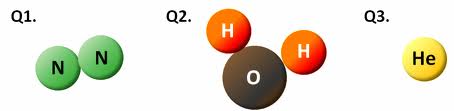 Compounds come in two basic types: 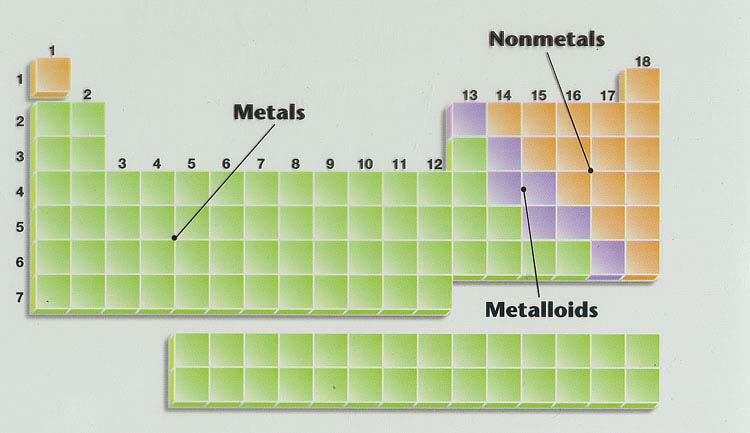 ___________________________________.To determine whether a compound is covalent or ionic, the _________________________ is required.Covalent Compunds.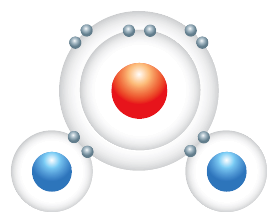 Covalent compounds are made up of two _____________________.Covalent compounds ___________________ to form molecules. Example: water.Ionic Compounds.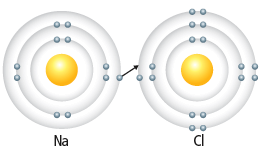 Ionic compounds are made up of a _______ and a __________________.In ionic compounds, atoms ____________ or ___________ to form ions. Example: NaCl. Ionic solids exist as a solid in the form of an _________________.The positive ions ______________ all of the negative ions, and vice versa. In the example of table salt (NaCl) the one-to-one ratio of ions results in a simple square-shaped ionic __________________: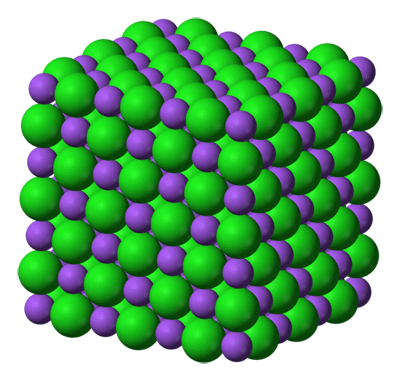 Polyatomic Ions.Covalent and ionic bonds can occur ________________.A molecule can gain or lose electrons to become charged, forming a ________________________.Polyatomic ions form __________________ like other ions.Example: _______________________________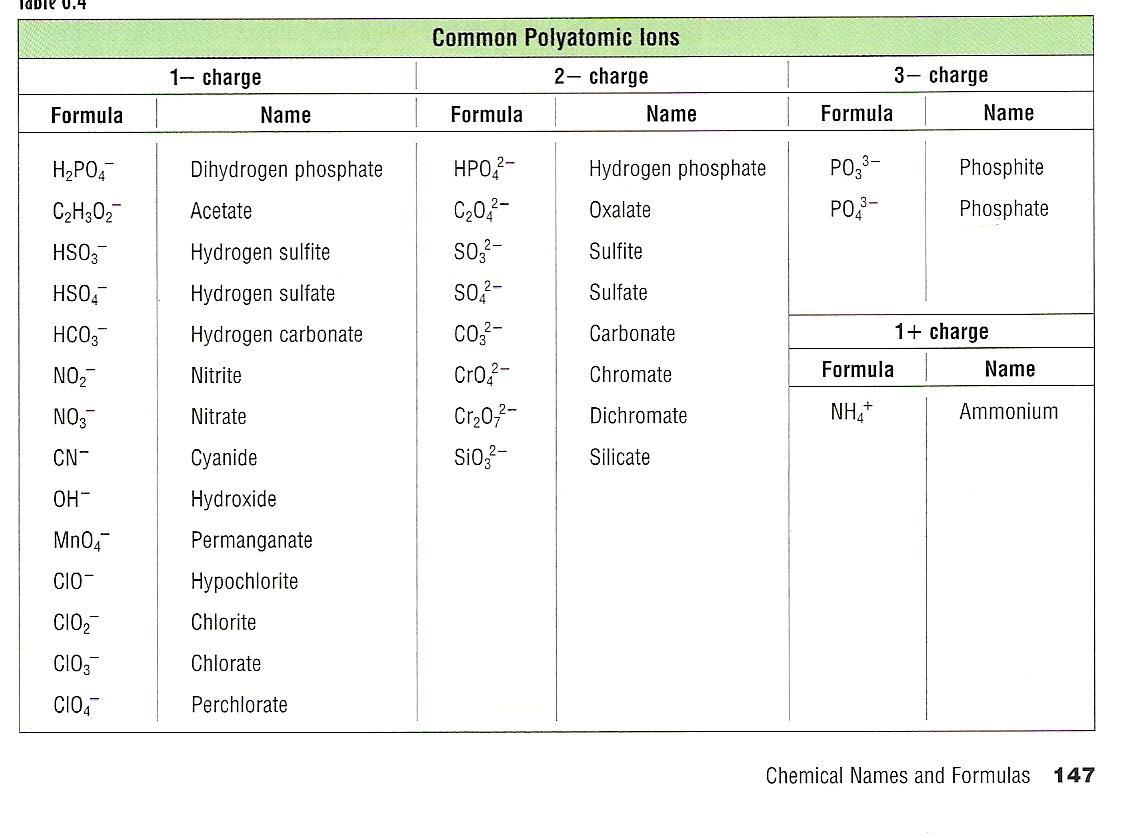 3.2 Names and Formulas of Ionic Compounds.Naming Simple Ionic Compounds.Rules for naming simple ionic compounds:Write the name of the _____________________________________.Write the name of the _____________________________________________.Change the ending of the non-metal ion to “_____________.”Examples: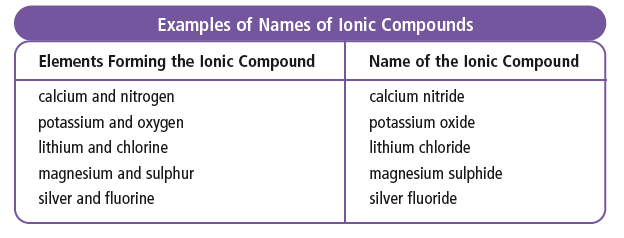 Li3N	__________________________MgBr2	__________________________Ag2O	__________________________CdS	__________________________Writing Formulas for Simple Ionic Compounds.Rules for writing formulas for ionic compounds:STEP ONE:  Write the ___________ for the more ___________________________. Then, write the symbol for the non-metallic element. STEP TWO:  Write the _________________________ for the elements.  Ignore the + and – charges.  *If there is ___________, the combining capacity is _____.  STEP THREE:  _____________________ the combining capacities to get the subscripts.Examples:Barium phosphide		__________________	Aluminum nitride		__________________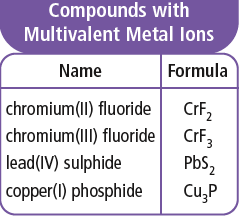 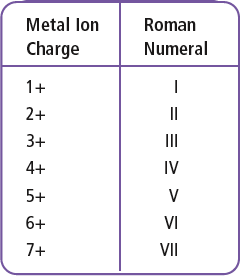 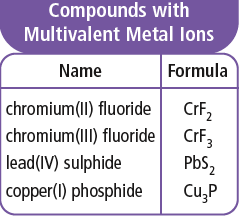 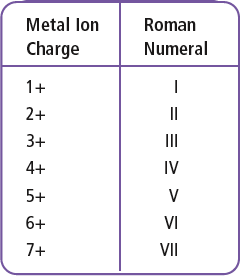 Zinc oxide			__________________Rubidium bromide	__________________Multivalent Metal Compounds.Many metals are multivalent, meaning the metals form two or more __________________________ with different charges.For example, the atom iron forms two ions _____________________.To distinguish different ions for the same metal, ___________________ are added to their name. For example, Fe3+ would be named “iron(III)”Writing Formulas for Ionic Compounds Containing Multivalent Metals.It is __________ to __________________________ for multivalent ionic compounds, because they ___________________________________ so you don’t need to look on the periodic table.Examples:Iron (II) phosphide          ____________________Manganese (II) oxide      ____________________Tin (II) sulfide                 ____________________Lead (IV) chloride           ____________________Naming Ionic Compounds Containing Multivalent Metals.It is a little _____________________________ a multivalent ionic compound, because you have to _________________________ to figure out which combining capacity was used.  Remember to use a __________________________.Examples:Fe2O3     __________________________PbF4        __________________________MnS     __________________________TiS2         __________________________Naming Ionic Compounds Containing Polyatomic Ions.When you are naming compounds with _____________________________________, you are dealing with a __________________.  All you need to do is ________ it in the chart so you can name your compound.If the polyatomic ion group has a _____________________ (+) it acts like a _____________ and _____________________ in the name.If the polyatomic ion group has a _____________________ (-) it acts like a _____________ and ______________________ in the name. Examples:Fe(OH)3              ________________________Mg3(PO4)2                ________________________(NH4)3P               ________________________Ca(CH3COO)2      ________________________Writing Formulas for Ionic Compounds Containing Polyatomic Ions.Each polyatomic ion _______________________________ that should be used when writing a chemical formula.  USE BRACKETS AROUND THE POLYATOMIC IONS!!Examples:Sodium chromate        ____________________Ammonium nitrate      ____________________Lead (II) perchlorate   ____________________Tin (II) cyanide           ____________________3.3 Physical and Chemical Changes.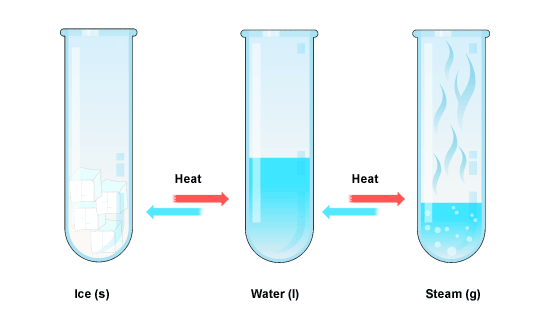 In ____________________________, the _______________ of a substance changes, but the ________________________ holding the substance together do not change.Examples: _________________, ___________________, ___________________In ________________________, new substances are produced in the process of ________________________________________and forming new ones. 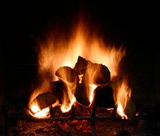 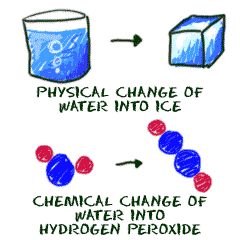 Evidence of chemical change: Colour changeHeat, light, sound produced or consumed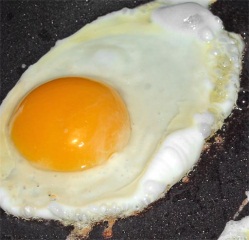 Bubbles of gas form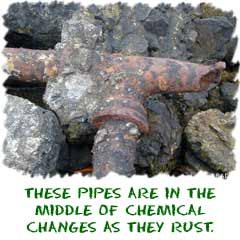 Formation of a precipitateThe change is difficult to reverseEnergy Changes.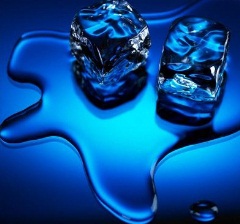 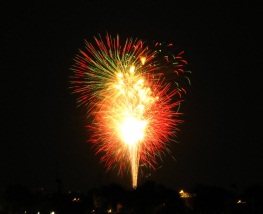 In both physical and chemical changes, _____________________ take place. This energy change can mean ____________________________ energy from the environment.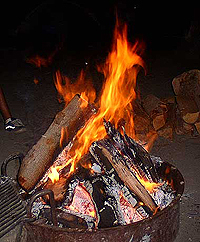 ___________________________ involve the overall _____________________ in the form of heat and light.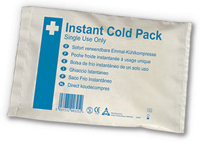 ________________________________ involve the overall ______________________________.Applications of Chemical Changes.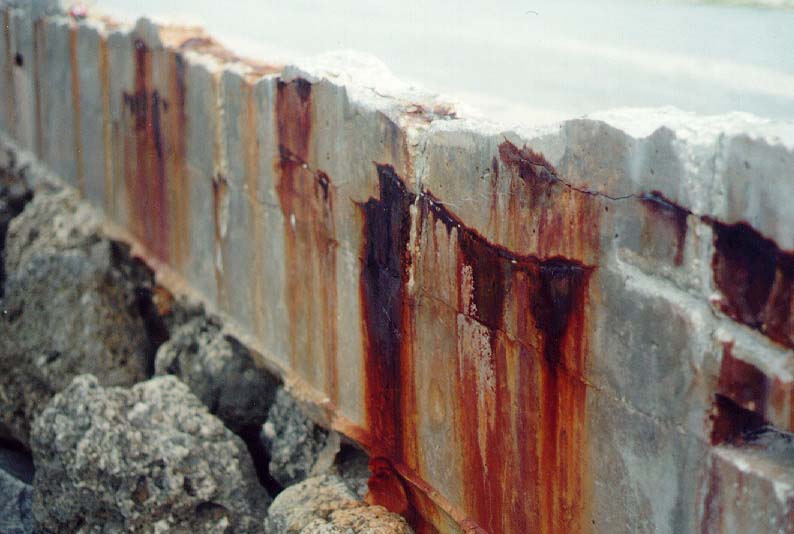 Some chemical changes present __________________, while others provide ____________________________________________.________________ is a major problem for _____________________________. By protecting steel surfaces, the chemical reaction of iron with oxygen can be prevented.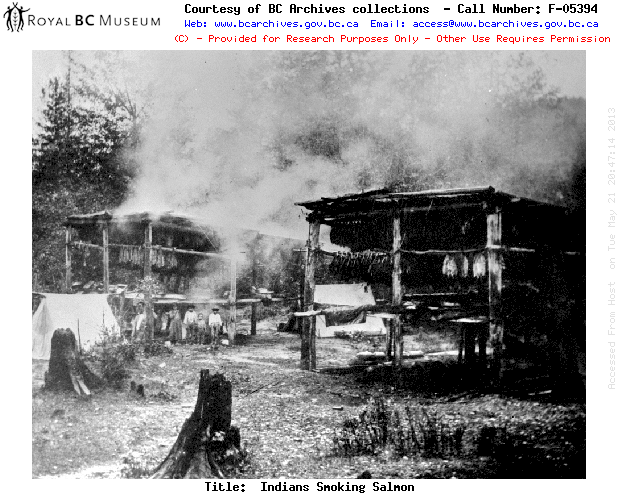 First nations people of the Pacific Coast have used smoking as a means of ______________________. Smoke causes chemical changes in meat that __________________________.